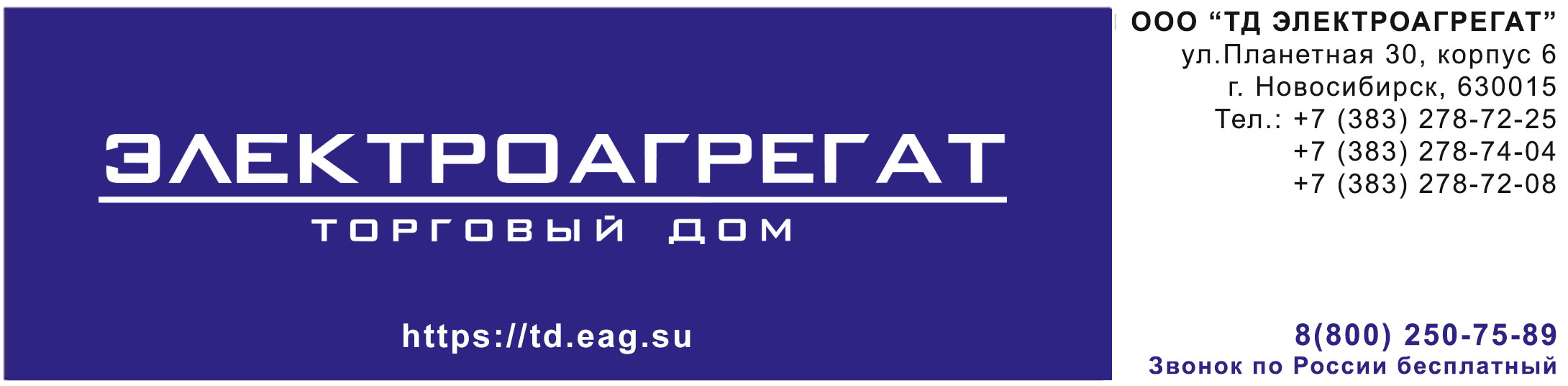 ТЗ на поставку электростанции в утепленном блок-контейнере мощностью 100 кВт по первой степени автоматизации. АД 100-Т400-1РБКЭлектростанция в утепленном блок - контейнере АД 100-Т400-1РБК  (или эквивалент)  Исполнение в утепленном контейнере типа «Север»- номинальная мощность не менее 100 кВт (125 кВа)- номинальный ток не менее 180 А- допускаемая перегрузка в течении часа  10%- частота вращения  не более 1500 об/мин- род тока трехфазный, переменный, частота не более 50 Гц - напряжение на клеммах   не более 400 В- габаритные размеры агрегата не более 2250 х 930 х 1470 мм- сухая масса агрегата не более 1400 кг- емкость масляной системы не менее16,4 л- емкость системы охлаждения не менее 35 л- встроенный в раму топливный бак не менее 220 л- система охлаждения  водовоздушная- подогреватель охлаждающей жидкости  автономный - степень автоматизации  1-я- система запуска – электростартер не менее 24 В- управление должно быть обеспечено с помощью микропроцессорного контроллера с ЖК дисплеем ComAp AMF 20 или эквивалент, язык управления кириллица;Должно быть обеспечено:- автоматическая остановка двигателя при выходе параметров за аварийные значения;- контроль частоты, напряжения и тока генератора;- контроль температуры охлаждающей жидкости, давления масла, уровня топлива;- генератор подзарядки аккумуляторных батарей на 24 В;- аккумуляторная батарея 2 шт.- двигатель: четырехтактный дизельный с турбонаддувом CUMMINS 6BTAA5,9-G2 или эквивалент- число цилиндров не менее 6 вертикально в ряд- диаметр цилиндра не более 102 мм - ход поршня  не более 120 мм- объем цилиндров не ,jkее 5,9 л- регулятор оборотов двигателя - электронный- топливо   дизельное- удельный расход топлива не более 240 г/кВт.ч- удельный расход масла  не более  1,1% от топлива- генератор: синхронный бесщеточный  JSA274 или эквивалент- тип регулятора напряжения - электронный- номинальная мощность  не менее 100 кВт- частота вращения  не более 1500 об/мин-тип системы возбуждения - самовозбуждение Электростанция должна быть установлена (смонтирована) в утепленном контейнере типа «Север» с размерами не более 3800х2400х2400 ммКонструктивно контейнер должен состоять из несущего усиленного стального каркаса и сэндвич панелей.Корпус – должен представлять несущий сварной каркас из квадратных труб размером 120Х120 мм с элементами жесткости, обеспечивающих прочность конструкции при такелажных работах.Обшивка должна быть выполнена из сэндвич-панелей толщиной не менее 80 мм. Сэндвич-панели должны состоять из двух стальных профилированных листов (облицовок) с защитным полимерным покрытием. В качестве утеплителя должна использоваться минераловатная плита. Общее сопротивление теплопередаче боковых стен должно быть не менее 2, 26 кв.м.* град. С/Вт.Потолок должен быть изготовлен из профилированного листа с деревянными закладками. Деревянные закладки должны быть обработаны огнеупорным составом и прикручены к швеллерам каркаса контейнера и кровельным листам.  Конструкция крыши контейнера должна быть способна выдержать снеговую нагрузку до 4,8 кПа(480 кг/кв.м.) и передвижение обслуживающего персонала.Промежутки между профнастилом и кровельными листами должны быть заполнены минеральной ватой. Общее сопротивление теплопередаче потолка контейнера должно быть не менее 4,0 кв.м.* град. С/Вт. Пол должен состоять из стального листа, размещенного на каркасе Промежутки должны быть заполнены минеральной ватой и всё это покрыто изнутри рифленым стальным листом. Общее сопротивление теплопередаче боковых стен контейнера должны быть не менее 2,2 кв.м.* град. С/Вт.  Задняя торцевая стена должна быть выполнена съёмной и иметь проем для двери. Дверь должна быть оснащена замком.В боковой стене должно быть предусмотрено отверстие для вывода кабелей. Вывод кабелей должен иметь крышки и рукава, закрывающие отверстия для исключения проникновения посторонних предметов и осадков внутрь контейнера во время транспортировки, эксплуатации и хранения.Проемы для забора холодного и выброса горячего воздуха должны быть оборудованы устройствами, предотвращающими проникновение посторонних предметов и осадков внутрь контейнера во время транспортировки, эксплуатации и хранения. Зазоры и проходы между стенами и выступающими элементами станции должны составлять не менее 0.7 метра. основной несущий корпус контейнера должен быть не ниже II-й степени огнестойкости.Рама контейнера должна быть усилена, изготовлены закладные устройства для монтажа и крепления дизель-генератора и вспомогательного оборудования; Выхлопные  трубы  должны быть теплоизолированы, Внутренняя электропроводка  должна быть выполнена  согласно ПУЭ. Внутри контейнера должно быть смонтировано основное и аварийное освещение.Все элементы конструкции контейнера, подверженные процессам коррозии,  должны иметь  защитное  покрытие.Расшифровка условного обозначения модели ДГУ

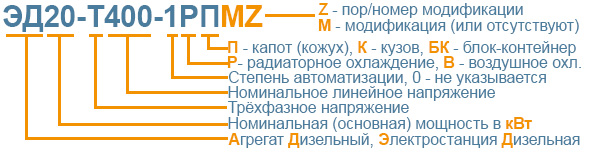 Требования к составу и содержанию документации.Комплект документации должен быть на русском языке и содержать:формуляр (паспорт);техническое описание оборудования; инструкции по эксплуатации двигателя и генератора;регламент технического обслуживания;копии сертификата соответствия ДГУ требованиям руководящих документовМасляная, топливная системы ДЭС.- система смазки двигателя  - картерная.- смазочное масло должно удовлетворять требованиям: по SAE – не ниже 15W40; по API – не ниже CF-4.   Материалы, смазки и рабочие жидкости, применяемые при эксплуатации ДГУ, должны соответствовать требованиям международных стандартов, указанных в руководствах по эксплуатации изделий, входящих в состав ДГУ.    Товар должен быть новым, не бывшим в эксплуатации, выпущен не ранее 4 квартала текущего года.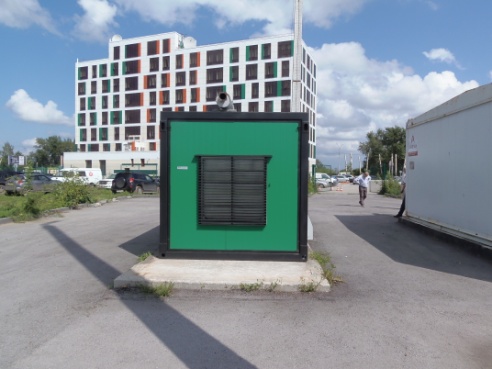 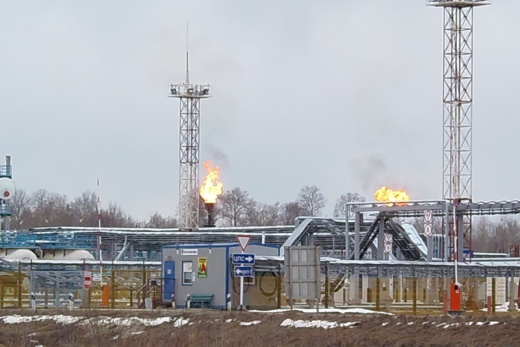 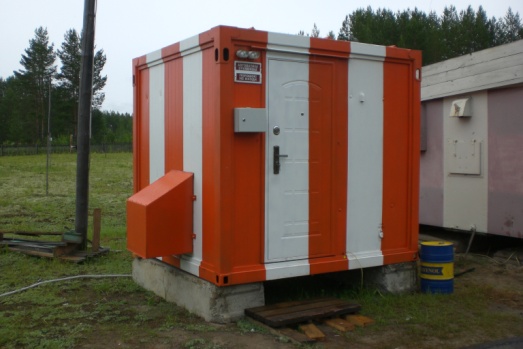 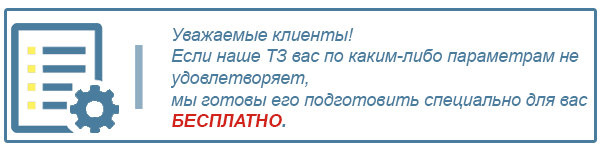 Для того, чтобы мы вам подготовили бесплатное ТЗ, вам требуется заполнить специальную форму на нашем сайте. Для этого осуществите переход по данной ссылке:
ОПРОСНЫЙ ЛИСТО нашей компании   Мы крупнейшая за Уралом компания, приоритетными направлениями деятельности которой являются  проектирование, разработка, изготовление, поставка и дальнейшее сервисное обслуживание систем гарантированного электроснабжения на базе дизельных электроагрегатов мощностью до 2500 кВт и напряжением 0,4 кВ/6,3 кВ/10,5 кВ различного исполнения.

КАЧЕСТВО ПРОДУКЦИИ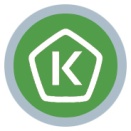     Все дизельные генераторы проходят обязательные приемо-сдаточные испытания в соответствии с утвержденной на предприятии «Программой испытаний ДГУ». На основании протоколов испытаний на изделие выдается сертификат.     Производственные площади предприятия оснащены испытательными климатическими камерами тепла и влаги, дождевания, холода. Камеры имитируют все погодные условия для испытания оборудования, чтобы убедиться, что изделия могут функционировать вне зависимости от климатических параметров и перепадов температур.                     

ГАРАНТИЯ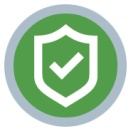     Стандартная гарантия на изделия ЭТРО составляет 12 месяцев или 2000 моточасов (что наступит раньше). В зависимости от модели дизельной электростанции и объекта, для которого предназначена установка, возможно увеличение гарантийного срока до 24 месяцев.Началом срока гарантийного периода является дата продажи или специально оговоренный срок в соответствии с договором (доставка на объект, проведение монтажных и пусконаладочных работ и т.д.).
ДОСТАВКА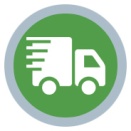     Выгодное географическое расположение в центре страны выделяет предприятие среди конкурентов, что дает возможность сократить сроки доставки и транспортные расходы.Компания ООО «Торговый Дом Электроагрегат» осуществляет оперативную доставку дизельных генераторов любой мощности и любого исполнения на объект заказчика любым видом транспортных средств (автомобильным, железнодорожным, речным/морским или авиа) в любой регион России: как в близлежащие города и населенные пункты, так и отдаленные.
СЕРВИСНОЕ ОБСЛУЖИВАНИЕ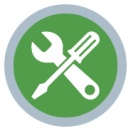     Компания выполняет гарантийное и сервисное обслуживание, монтаж и пусконаладку дизельных генераторов.
В распоряжении сервисного центра имеются несколько мобильных бригад для обеспечения возможности диагностики, ремонта и обслуживания дизельных электростанций любой мощности непосредственно на объекте.
КОНТАКТНАЯ ИНФОРМАЦИЯ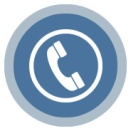 Общество с ограниченной ответственностью «Торговый Дом Электроагрегат» 
Адрес: 630015, Новосибирск, Планетная, 30Время работы: 
Пн-Птн - с 9-00 до 18-00 без обеда 
Сб, Вск - выходной 

Многоканальный телефон: 8 (800) 250-75-89 (звонок по России бесплатный) 
e-mail: info@td.eag.suТоргово - выставочный зал:
Единая справочная: +7 (383) 278-72-25Менеджеры по продажам: 

Дьяконов Алексей +7 (383) 278-72-08 dyakonov@eag.su
Шмонин Сергей +7 (383) 278-74-36 shmonin@eag.su
Каторжанина Елена +7 (383) 278-74-04 katorzhanina@eag.su
 

Сервисный центр: 
Администратор сервисного центра: +7 (383) 278-73-39